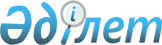 О внесении изменений и дополнений в постановление акимата от 19 сентября 2014 года № 246 "Об утверждении Положения о государственном учреждении "Отдел образования акимата Денисовского района"
					
			Утративший силу
			
			
		
					Постановление акимата Денисовского района Костанайской области от 14 августа 2015 года № 148. Зарегистрировано Департаментом юстиции Костанайской области 17 сентября 2015 года № 5885. Утратило силу постановлением акимата Денисовского района Костанайской области от 23 мая 2016 года № 154      Сноска. Утратило силу постановлением акимата Денисовского района Костанайской области от 23.05.2016 № 154 (вводится в действие со дня его подписания).

      В соответствии со статьей 31 Закона Республики Казахстан от 23 января 2001 года "О местном государственном управлении и самоуправлении в Республике Казахстан" акимат Денисовского района ПОСТАНОВЛЯЕТ:

      1. Внести в постановление акимата Денисовского района от 19 сентября 2014 года № 246 "Об утверждении Положения о государственном учреждении "Отдел образования акимата Денисовского района" (зарегистрировано в Реестре государственной регистрации нормативных правовых актов за № 5121, опубликовано 13 ноября 2014 года в газете "Наше время") следующие изменения и дополнения:

      в Положение о государственном учреждении "Отдел образования акимата Денисовского района", утвержденного вышеуказанным постановлением:

       пункт 16 дополнить подпунктом 16-1) следующего содержания:

      "16-1) Обеспечение обследования психического здоровья детей и подростков и оказание психолого-медико-педагогической консультативной помощи населению";

       Перечень государственных учреждений и предприятий находящихся в ведении государственного учреждения "Отдел образования акимата Денисовского района" дополнить подпунктом 34) следующего содержания:

      "34) Коммунальное государственное учреждение "Кабинет психолого-педагогической коррекции Денисовского района" отдела образования акимата Денисовского района.";

      подпункты 28), 30), 31), 32), 33) изложить в следующей редакции:

      "28) Коммунальное государственное казенное предприятие "Ясли–сад" Балдаурен" отдела образования акимата Денисовского района";

      30) Коммунальное государственное казенное предприятие "Музыкальная школа" отдела образования акимата Денисовского района";

      31) Коммунальное государственное казенное предприятие "Солнечный" отдела образования акимата Денисовского района";

      32) Коммунальное государственное казенное предприятие "Детский сад № 1" отдела образования акимата Денисовского района";

      33) Коммунальное государственное казенное предприятие "Ясли–сад № 40" отдела образования акимата Денисовского района;".

      2. Контроль за исполнением настоящего постановления возложить на руководителя государственного учреждения "Отдел образования акимата Денисовского района" Сикирова Д.Б.

      3. Настоящее постановление вводится в действие по истечении десяти календарных дней после дня его первого официального опубликования.


					© 2012. РГП на ПХВ «Институт законодательства и правовой информации Республики Казахстан» Министерства юстиции Республики Казахстан
				
      Аким района

Е. Жаманов
